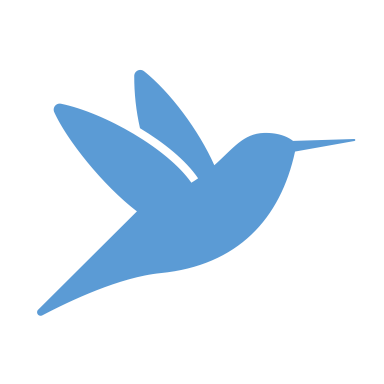 NameNameNameNameNameNameNameNameNameNameNameName